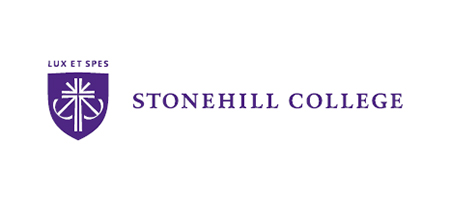 Associate Provost for Academic Achievement320 Washington StreetEaston, MA 02357Tel:  (508) 565-1840Fax:  (508) 565-1119www.stonehill.edu/offices-services/academic-achievementStudent Travel Grant Application(Applicant may type or handwrite answers below, and then print, sign and submit to Associate Provost for Academic Achievement, Office of Academic Affairs, Duffy 134.)Date of application:       _____________________Name (First, M.I., Last):      _____________________________________________________________________E-mail address:       ___________________________________   ________Class year:       ___________Major 1:       ______________________________________________________    Major 2:       ______________________________________________________    Minor:       ________________________________________________________Academic advisor 1:       ________________________________ Dept/Program:       ____________Academic advisor 2:       ________________________________  Dept/Program:       ____________Faculty sponsor for professional meeting/event you plan to attend:       __________________ Dept./Program:       ___________________________Name of the professional meeting/event you plan to attend:       _________________________Date(s) of professional meeting/event attendance:       _______ –      _________Type of involvement at the professional meeting/event:   Oral Presentation	Poster Presentation	Oral and Poster PresentationPresentation of Artistic WorkIf applicable, title of oral presentation:       Provide the abstract submitted for consideration:If applicable, title of poster:       Provide the abstract submitted for consideration:If applicable, type of artistic work:       If possible, provide what was submitted for consideration:Amount Requested:  $         ($300 maximum per student)Provide a detailed budget for how the grant funds are anticipated to be spent: (e.g., airfare, hotel, conference registration fee, food, etc.):     ___________________________________________________________________________________________________________________________________________________________________________________________________Are external funds available?           Yes	No If yes, indicate amount and from what source?       ___________________________________________Grants may be awarded only to those presenting or performing at a professional meeting/event.  Proof of acceptance to the professional meeting/event must be provided prior to the awarding of a Student Travel Grant fund.	Is proof of acceptance attached to this application?    Yes        No_________________________________________________________________________________     ____________________________	 Applicant’s Signature                               	DateI support the applicant’s attendance and participation at the above-mentioned professional meeting.________________________________________________________________________________     _____________________________	 Faculty Sponsor’s Signature	Date	Return completed and signed application to:	Craig A. Kelley, Ph.D.	Associate Provost for Academic Achievement	Duffy Academic Center, Suite 134	